СПб Государственное бюджетное учреждение культуры 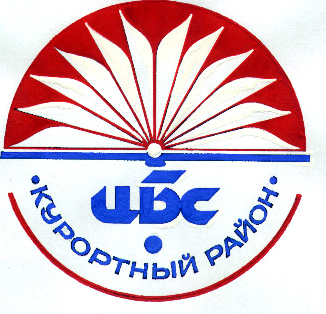 "Централизованная библиотечная система Курортного района"УТВЕРЖДАЮДиректор ЦБС________________Л.М.Минаева«    »_________2012 г.План мероприятий по переходу на автоматизированное обслуживание читателей№ п/пНаименование мероприятияСрок выполненияОтветственный1Завершение работ по установке и настройке RFID оборудованияДекабрь 2012Зав. отд. автоматизации Сошникова А.А.2Обучение сотрудников работе с RFID оборудованием и программным обеспечением, необходимым для активации RFID метокДекабрь 2012Зав. отд. обслуживания ЦБ Зубрилина С.А. Зав. филиалами3Контроль выполнения работ по настройке Z-сервера, ПО «Застава», установке Ирбис 128 и получению авторитетных файлов от ЦГПБ им. В.В. МаяковскогоДекабрь – февраль 2012Библиотекарь Матвеева Е.А.4Разработка словарей место хранения и место выдачиДекабрь 2012Библиотекарь Матвеева Е.А.5Обработка метками книг, которые есть в базах электронного каталога ЦБСЯнварь – апрель 2012Зав. ОРБ Заглубоцкая Ю.И.Зав. филиалами6Оклейка новых поступлений книг и присвоение им номеров в АБИС «Ирбис» для всех филиаловПостоянно, начиная с января 2013Зав. ОКиО Мыльникова С.Ю.7Редакция ретрокаталога ЦБСПостоянноЗав. ОКиО Мыльникова С.Ю.8Обработка метками книг, которых нет в базах электронного каталога. Создание новых записейМай 2013 – Ноябрь 2015Зав. ОРБ Заглубоцкая Ю.И.Зав. филиалами9Тестирование книговыдачи в «Ирбис 128». Создание базы данных читателейМай 2013 – Декабрь 2013Зав. отд. Обслуживания Зубрилина С.А.Зав. филиалами